                                  ΕΝΩΣΗ ΚΑΛΑΘΟΣΦΑΙΡΙΚΩΝ ΣΩΜΑΤΕΙΩΝ ΘΕΣΣΑΛΟΝΙΚΗΣ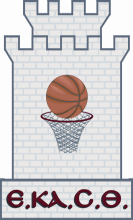 Εθνικό Καυτανζόγλειο Στάδιο, Τέρμα Αγ. Δημητρίου (Κτίριο Κ2)  Τ.Κ. 546 38 Θεσσαλονίκη, Τηλ.:2310/953822 Fax.:2310/953826 
e-mail:ekasth@cyta.gr ,ekasth@hotmail.com
                                                 ΕΚΘΕΣΗ ΓΥΜΝΑΣΙΑΡΧΟΥ 
                           κ. ΑΛΛΑ ΣΥΜΒΑΤΑ:                                                                                                     ΗΜΕΡΟΜΗΝΙΑ…………….




ΥΠΟΓΡΑΦΗΑΓΩΝΑΣ:ΟΜΑΔΑ Α:ΔΙΑΙΤΗΤΗΣ Α:ΟΜΑΔΑ Β:ΔΙΑΙΤΗΤΗΣ Β: ΗΜΕΡΟΜΗΝΙΑ:ΔΙΑΙΤΗΤΗΣ Γ:ΑΠΟΤΕΛΕΣΜΑ:ΣΗΜΕΙΩΤΗΣ:ΠΟΛΗ:ΧΡΟΝΟΜΕΤΡΗΣ:ΓΗΠΕΔΟ:ΧΡΟΝΟΜΕΤΡΗΣ 24’’:ΤΕΧΝΙΚΟΣ   ΕΞΟΠΛΙΣΜΟΣΑΞΙΟΛΟΓΗΣΗ   ΕΡΓΟΥ    ΓΡΑΜΜΑΤΕΙΑΣ ΣΥΜΠΕΡΙΦΟΡΑ   ΠΡΟΠΟΝΗΤΩΝΑ΄ΟΜΑΔΟΣ:Β΄ ΟΜΑΔΟΣΣΥΜΠΕΡΙΦΟΡΑ ΠΑΓΚΟΥΑ ΟΜΑΔΟΣ:Β ΟΜΑΔΟΣ